ΑΠΟΖΗΜΙΩΣΗ ΟΔΟΙΠΟΡΙΚΩΝ στα ΠΛΑΙΣΙΑ ΑΣΚΗΣΕΩΝ/ΕΡΓΑΣΙΩΝ ΥΠΑΙΘΡΟΥ/ΠΕΔΙΟΥ   ΑΠΑΡΑΙΤΗΤΑ ΔΙΚΑΙΟΛΟΓΗΤΙΚΑ-ΟΔΗΓΙΕΣ ΣΥΜΠΛΗΡΩΣΗΣΠροαπαιτούμενο για την κάλυψη  οποιασδήποτε δαπάνης είναι η έκδοση Απόφασης Ανάληψης Υποχρέωσης.Α. Πριν την μετακίνηση  1.Εντολή ΜετακίνησηςΟι μετακινούμενοι θα στέλνουν το αίτημά τους προς τη Δ.Ο.Υ. στο emaildapanes@upatras.gr  για την έκδοση της απαιτούμενης Εντολής Μετακίνησης. Η προθεσμία του αιτήματος ορίσθηκε το αργότερο πέντε (5) ημέρες προ της μετακίνησης.Στο αίτημα θα πρέπει να επισυνάπτεται η απόφαση της Γενικής Συνέλευσης ή η άδεια  μετακίνησης από το Τμήμα καθώς και η Απόφαση Ανάληψης Υποχρέωσης   Επίσης ο μετακινούμενος θα δηλώνει ότι, δεν έχει υπερβεί κατά το τρέχον έτος τις    60 ημέρες εκτός έδρας, σύμφωνα με τις διατάξεις του άρθρου 3 παρ. 1 του Ν. 4336/2015 (ΦΕΚ 94/14-8-2015 τ. Α').Β. Μετά τη μετακίνηση1. Αίτηση (Ε.ΔΑ.9 Αίτηση Αποζημίωσης για Μετακίνηση_Ασκήσεις Υπαίθρου). 2.Ημερολόγιο Κίνησης (Ε.ΔΑ. 6 Ημερολόγιο κίνησης), 3.Υπεύθυνη Δήλωση(ότι δεν έχει αποζημιωθεί από άλλη πηγή).       4.Οδοιπορικά έξοδα. Πρωτότυπες αποδείξεις - εισιτήρια για τη μετακίνηση σας με: λεωφορείο, τραίνο, πλοίο και λοιπά μέσα μαζικής μεταφοράς). Σε περίπτωση που η μετακίνηση πραγματοποιήθηκε με ΙΧ αυτοκίνητο, συμπληρώνετε τον αριθμό κυκλοφορίας του ΙΧ αυτοκινήτου σας.5.Κατάσταση με χιλιομετρικές αποστάσεις για κάθε ημέρα μετακίνησης6. Έντυπο Ατομικών Στοιχείων (Ε.ΔΑ. 4 Έντυπο Ατομικών Στοιχείων).Τα παραπάνω έγγραφα θα πρέπει να ακολουθούν ημερολογιακή αλληλουχία.Όλα τα δικαιολογητικά με την αίτηση (αφού έχει πρωτοκολληθεί από την Γραμματεία του τμήματος), θα τα καταθέσετε στο κεντρικό πρωτόκολλο.ΣΗΜΕΙΩΣΗ (1): Για πιο αναλυτικές πληροφορίες επισκεφθείτε τον ιστότοπο της Διεύθυνσης στο www.upatras.gr στο σύνδεσμο έντυπα Οικονομικής Υπηρεσίας, Εγχειρίδιο Οδηγιών σχετικά με τις Τακτικές Πιστώσεις του Ιδρύματος Οικονομικού έτους 2024, σελίδες 20-29.    ΕΛΛΗΝΙΚΗ ΔΗΜΟΚΡΑΤΙΑ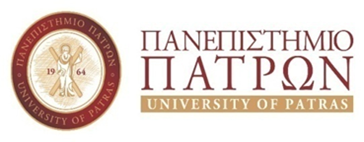 ΓΕΝΙΚΗ ΔΙΕΥΘΥΝΣΗ ΔΙΟΙΚΗΤΙΚΩΝ ΚΑΙ ΟΙΚΟΝΟΜΙΚΩΝ ΥΠΗΡΕΣΙΩΝΔΙΕΥΘΥΝΣΗ ΟΙΚΟΝΟΜΙΚΩΝ ΥΠΗΡΕΣΙΩΝΤΜΗΜΑ  ΔΑΠΑΝΩΝ